FORMAT FORMULIR PERMOHONAN INFORMASI PUBLIK(RANGKAP DUA)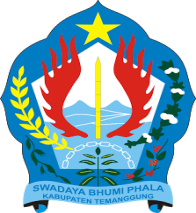 PEMERINTAH KABUPATEN TEMANGGUNGSekretariat Pelayanan Informasi PublikJalan Jend. SudirmanNo. 41-42 Lt.4 Temanggung Kode Pos No. 56216Telp. (0293) 4961389T E M A N G G U N GFORMULIR KEBERATAN ATAS PERMOHONAN INFORMASINo. Keberatan (diisi petugas)* : ............/PIP-PPID/........./..........INFORMASI PENGAJUAN KEBERATANALASAN PENGAJUAN KEBERATANPermohonan Informmasi ditolakInformasi berkala tidak disediakanPermintaan Informasi tidak ditanggapiPermintaan ditanggapi tidak sesuai yang dimintaPermintaan informasi tidak dipenuhiBiaya yang dikenakan tidak wajarInformasi disampaikan melebihi batas waktu yang ditentukanKASUS POSISI (tambahkan kertas bila perlu)......................................................................................................................................................................HARI/TANGGAL TANGGAPAN ATAS KEBERATAN AKAN DIBERIKAN :................./............................................/....................... (diisi oleh petugas)Demikian keberatan ini saya sampaikan, atas perhatian dan tanggapannya saya ucapkan terimakasih.Petugas meja informasi(Penerima Permohonan)(.....................................................)Nama dan Tanda Tangan............................., ..........................................Pemohon Informasi(....................................................)Nama dan Tanda Tangan